 I Am… 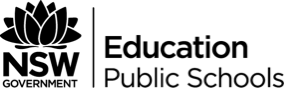 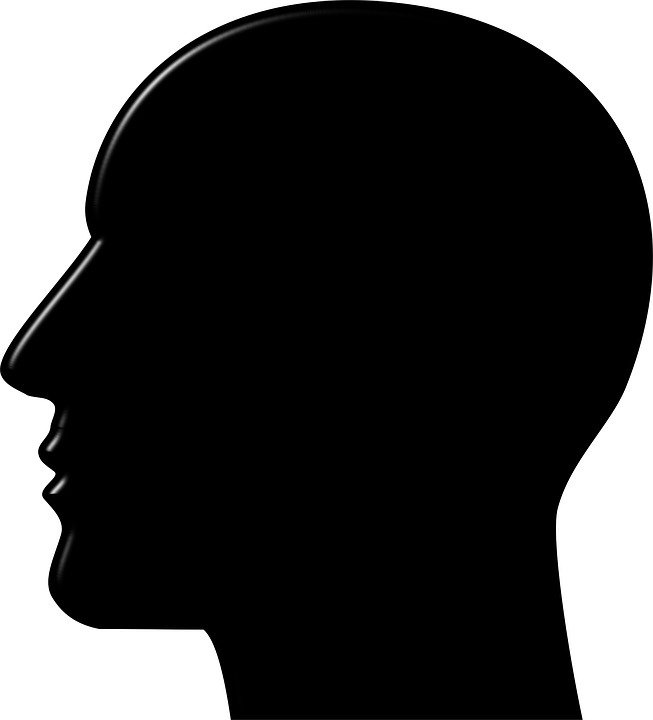 Use the table below to help you think a little more deeply about the aspects of your identity you have listed.I AmBecause…Which means I can/ do…And also means I can’t/ don’t… 